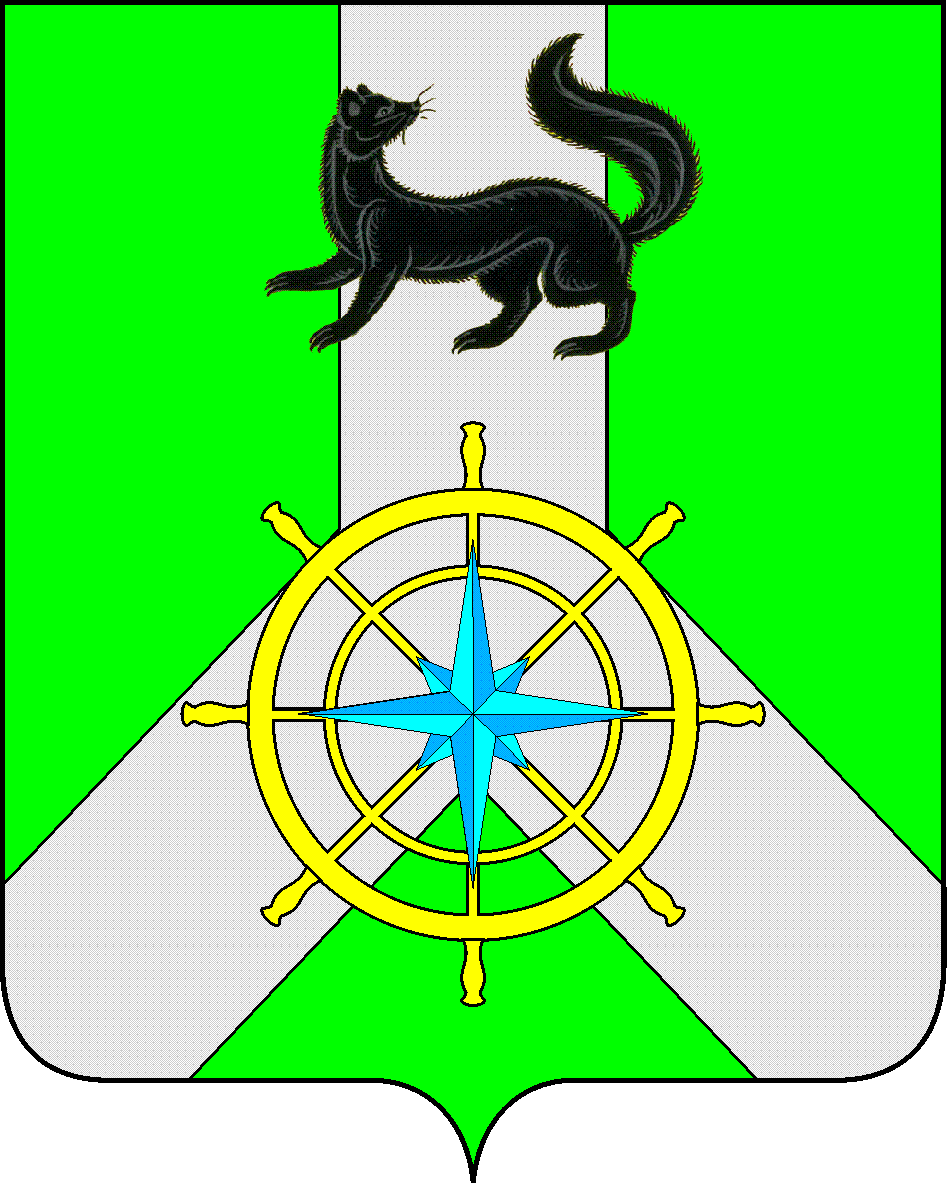 Р О С С И Й С К А Я   Ф Е Д Е Р А Ц И ЯИ Р К У Т С К А Я   О Б Л А С Т ЬК И Р Е Н С К И Й   М У Н И Ц И П А Л Ь Н Ы Й   Р А Й О НА Д М И Н И С Т Р А Ц И Я П О С Т А Н О В Л Е Н И Е«О должностных лицах, уполномоченных составлять протоколы об административных правонарушениях  за нарушение правил охраны жизни людей на водных объектах»Руководствуясь ч.1 ст.6 Закона Иркутской области №153-ОЗ «Об административной ответственности за нарушение правил охраны жизни людей на водных объектах в Иркутской области»  от 29.12.2007 года, п.2.1 ст.2. Закона Иркутской области №37-ОЗ «О наделении органов местного самоуправления областным  государственным полномочием  по определению перечня  должностных лиц  органов местного самоуправления, уполномоченных составлять протоколы об административных правонарушениях, предусмотренных отдельными Законами Иркутской области об административной ответственности» от  04 апреля 2014 года, ст.10  Закона  Иркутской области  №24-ОЗ «О внесении изменений в отдельные Законы Иркутской области о наделении органов местного самоуправления отдельными областными государственными полномочиями» от 27.04.2015 года П О С Т А Н О В Л Я Е Т:1.Наделить полномочиями по составлению протоколов об административных правонарушениях  за нарушение правил охраны  жизни людей на водных объектах Киренского  района  следующих должностных лиц администрации Киренского муниципального района:-Залуцкого Е.В.-начальника отдела  ГО и ЧС - начальника ЕДДС комитета по имуществу и ЖКХ администрации Киренского муниципального района;-Суханова Д.Е.- ведущего специалиста отдела по ГО  ЧС комитета по имуществу и ЖКХ администрации Киренского муниципального района;-Литвякова А.Л.- консультанта по природопользованию отдела по градостроительству, строительству, реконструкции и капитальному ремонту объектов администрации Киренского муниципального района.2. Настоящее постановление подлежит официальному опубликованию в Бюллетене нормативно – правовых актов Киренского муниципального района "Киренский районный вестник" и размещению на официальном сайте Администрации Киренского муниципального района kirenskrn.irkobl.ru.3. Постановление вступает в силу с момента подписания.  4.Контроль за исполнением постановления оставляю за собой.Мэр района 									         К.В.Свистелинот  01 декабря  2015  г.                         №652 г.Киренск